Картка обліку дитини,занесеної до міського  Банку даних обдарованих дітей «Надія Донеччини» та педагога, який з нею працює1. Каднікова Анастасія Максимівна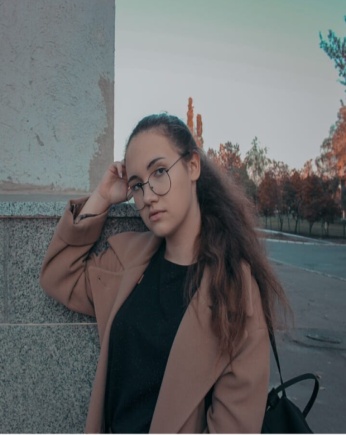 2. 16.05.2005 року народження3. Загальноосвітня школа I-III ступенів №12 Покровської міської ради4. 8-А клас5. місто Покровськ, провулок Колосова, 13/416. т. 0951521522 (дитина)   т. 0951521523 (мати)7. Мати - Каднікова Марина Анатоліївна. Працює в Пенсійному фонді заступником начальника відділуБатько - немає8. Вид обдарованості: (інтелектуальна, практично-перетворювальна, художньо-естетична, комунікативно - організаторська, психомоторна) 9. Є членом шкільної скаутської організації "Сарматівці", любить фотографувати10. Досягнення дитини за 2 навчальні роки (міський ,  обласний, всеукраїнський рівень):12. Відомості про педагога-наставника дитини (для кожного змагання): 1) – ПІБ:   		Капля Світлана Геннадіївна                                                                                                                                             - Місце роботи: Загальноосвітня школа I - III ступенів № 12 Покровської                                       міської ради    - Посада:		Учитель української мови та літератури    - Педагогічний стаж:	24 роки    - Категорія, звання:	1 категорія   2)  - ПІБ: 		Подобєд Марина Борисівна                                                                                                                                                   - Місце роботи: Загальноосвітня школа I - III ступенів № 12 Покровської міської ради       - Посада: 	  Учитель англійської мови       - Педагогічний стаж: 25 роки       - Категорія, звання: Вища категорія, старший учительДиректор навчального закладу		__________			Н.В.Чельтер					             					Навчальний рік2017-2018 н.р.2017-2018 н.р.2018-20192018-2019Назва заходурезультатНазва заходурезультатКонкурс імені Т.Г.ШевченкаIII м.Олімпіада з англійської мовиIII м.